20/3/2020Nastavna jedinica: I'm hungry; I'm thirstyDragi učenici, Danas ćemo naučiti kako se kaže JA SAM GLADAN  i JA SAM ŽEDAN te kako zatražiti hranu i/ili piće.Naša nova lekcija se nalazi na stranici 66 udžbenika. Andy, Lilly i Liam su na pikniku. S njima su dadilja i Charlie. Andy je ponijeo košaru (BASKET) koja je bila puna hrane (FOOD). Liam je bio gladan. Rekao je: I'm hungry (Aim hangri). Pitao je može li dobiti piletine: Can I have some chicken? (Ken ai hev sam tʃikin?). Lilly je bila žedna. Rekla je I'm thirsty. (Aim θə(r)sti). Pitala je može li dobiti soka: Can I have some juice?  (Ken ai hev sam dʒuːs?). A onda je Andy primjetio da je košara prazna. Košara je pukla i sva hrana je ispala. Krava Kora je također bila gladna i pojela je svu hranu. Na sreću, pomogla im je dadilja te su na kraju svi bili sretni.Prepišite u vaše bilježnice:HUNGRY/THIRSTYI'M HUNGRY (AIM HANGRI) – JA SAM GLADANCAN I HAVE SOME CHICKEN? (KEN AI HEV SAM tʃIKIN?) – MOGU LI DOBITI PILETINE?I'M THIRSTY. (AIM θƏ(R)STI) – JA SAM ŽEDANCAN I HAVE SOME JUICE?  (KEN AI HEV SAM dʒUːS?) – MOGU LI DOBITI SOKA?Sigurna sam da niste zaboravili kako se izgovara θ. Ono se izgovara slično kao glas t. Također svi znate da se dʒ izgovara kao dž, a tʃ kao č.Danas ćemo uraditi stranicu 36 u našim radnim bilježnicama. Na slikama vidite tri tanjura s različitom hranom. Pogledajte tanjure u stavite kvačicu √ ili X. Ukoliko se imenovana hrana nalazi na tanjuru stavit ćete √. Ako hrane nema na tanjuru stavit ćete X.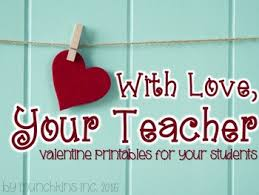 